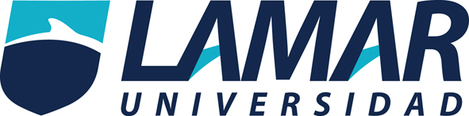 Norma Gloria Macías Álvarez.17 de marzo de 2017EmpresaMisión y visión de empresas.COCA-COLA:MISIÓN "Todo lo que hacemos está inspirado en nuestra perdurable misión:-REFRESCAR AL MUNDO... en cuerpo, mente y espíritu-INSPIRAR MOMENTOS DE OPTIMISMO... a través de nuestras marcas y nuestras acciones-CREAR VALORES Y HACER UNA DIFERENCIA... en cualquier lugar donde estemos"VISIÓN"Para alcanzar un crecimiento sustentable, hemos establecido una visión con claras metas.SABRITAS:MISIÓNNuestra misión es ser la primera compañía de productos de consumo en todo el mundo, centrada en la producción de alimentos y bebidas convenientes. Intentamos proporcionar beneficios económicos adecuados a nuestros inversionistas al mismo tiempo que proporcionamos oportunidades de crecimiento y superación a nuestros empleados, socios comerciales y comunidades en las que operamos. En todo lo que hacemos actuamos con honestidad, imparcialidad e integridad.VISIÓNLos Principios que nos guían:1.-Cuidar a nuestros clientes, consumidores y el mundo en que vivimos2.-Vender sólo productos de los que podamos estar orgullosos3.-Hablar con honestidad y franqueza4.-Balancear el corto y el largo plazo5.-Ganar con la diversidad y la inclusión6.-Respetar a los demás y obtener el éxito juntosTELMEX:MISIÓN Instrumentar eficazmente programas creativos y permanentes de alto impacto y cobertura nacional, que contribuyan a resolver las profundas desigualdades sociales que han limitado el desarrollo de nuestro país y a mejorar la calidad de vida de los mexicanos.VISIÓNContribuir al desarrollo de México a través de programas de educación, salud, nutrición, justicia, cultura, desarrollo humano, deporte y ayuda en desastres naturales, generando oportunidades que propicien el desarrollo integral de los mexicanos por un mejor país.MISION Y VISION PROPIA:Bueno, a lo que he visto, relacionado y teniendo en cuenta que su único fin con esto es hacerle entender a la gente que su producto le proporcionara satisfacción, calidad y buen servicio, pues de aquí me refiero a su misión. Respecto a la visión que se tiene entre todos sus productos, básicamente está tratando de decir que quieren tener asegurado en su totalidad todo su beneficio para el cliente que lo compre. Refiriéndome a mi propia misión seria que le garantizaría a todos aquellos que deseen obtener mi producto, que es algo de lo cual deberían tenerlo en cuenta, no solo por el sabor tan agradable que le dé da a su boca, si no la alegría de compartir, de llevarse recuerdos a la boca de un solo bocado, pues asegurando con los ojos cerrados que absolutamente todos los sabores que estamos proporcionando, serán de agrado para todo tipo de personas. Ahora, teniendo en cuenta la visión, sería que además de querer lograr obtener una felicidad, contener esa sonrisa, esa chispa de dulzura en su boca, nos aseguramos de la calidad del producto para el cliente. Tal vez logre más allá de una simple expresión en su rostro de confianza, pues va más allá de eso, va más allá de solo comprar el producto, sino de no olvidarse del mismo.